 	 В соответствии со статьей 173 Бюджетного Кодекса Российской Федерации                      и статьей 45 решения Собрания депутатов Красноармейского района от 25.11.2017                № С-12/3 «Об утверждении Положения «О регулировании бюджетных правоотношений в Красноармейском районе Чувашской Республики» администрация  Красноармейского района  п о с т а н о в л я е т: 	Утвердить итоги социально-экономического развития Красноармейского района Чувашской Республики за 9 месяцев 2021 года согласно приложению.Глава администрацииКрасноармейского района             					А.Н. Кузнецов                                                 ЛИСТ СОГЛАСОВАНИЯ постановления  администрации Красноармейского районаПриложение к постановлению администрацииКрасноармейского района от  03.11.2021  № 504 Итоги социально-экономического развития Красноармейского района за 9 месяцев 2021 года и задачи на 2021 год На территории района реализовываются 19 муниципальных программ, затрагивающие все сферы жизнедеятельности района с финансированием в 490,4 млн. рублей (за счет средств республиканского бюджета Чувашской Республики – 375,6 млн. рублей, местного бюджета – 114,8 млн. рублей). За 9 месяцев 2021 года в консолидированный бюджет Красноармейского района поступило доходов в сумме 303,5 млн. рублей (68,6% к плановым годовым назначениям 442 млн.400 тыс. рублей). Собственные доходы поступили в объёме 87,7 млн. рублей, что составляет 76,4% к годовым плановым назначениям (114 млн. 800 тыс. рублей). Темп роста к АППГ 155%. Объем безвозмездных поступлений составил 215,8 млн. рублей   или  65,9% от годовых плановых назначений. Темп роста 105%.Консолидированный бюджет Красноармейского района Чувашской Республики на 01 октября текущего года исполнен с дефицитом 17,3 млн. рублей.Собственные доходы на душу населения за 9 месяцев 2021 г. составили 6467,7 рублей (2 место среди районов).Администрацией района и поселений совместно с Межрайонной инспекцией проводится целенаправленная работа по уменьшению недоимки по налоговым платежам в бюджет. Организации – неплательщики налогов в бюджет рассматриваются на заседаниях межведомственных комиссий.  За 9 месяцев 2021 года проведено 5 заседаний, на которых заслушано 25 организаций и индивидуальных предпринимателей из 32 приглашенных. Проведено 35 контрольных мероприятий по выявлению (снижению) неформальной занятости, в ходе которого проверено 26 объектов, выявлено 5 факта нарушений. На 01.10.2021 выявлено и трудоустроено 386 человек, что составляет 97,5% к контрольному показателю. Численность населения района составляет 13563 человека  (по данным Чувашстата в среднем за 2020 год). Численность трудоспособного населения по нашему району составляет 7097 человек. Среднесписочная численность работников всех организаций района (отчисляющих налоги в бюджет района) на 01 октября 2021 года составляет 2559 человек, из них численность занятых в малом и среднем предпринимательстве, включая индивидуальных предпринимателей – 1440 человек. Выезжающих за пределы республики без официального трудоустройства составляет 703 человека (при з/п 15,0 тыс. руб. в год теряется около 10,7 млн. рублей НДФЛ). Официально  трудоустроенных работающих за пределами района– 3272 человека (в год теряется около 50 млн. рублей НДФЛ при з/п 15,0 тыс. рублей).За 9 месяцев 2021 года всего проведено 79 способов определения поставщиков (подрядчиков, исполнителей). Количество заключенных контрактов и договоров всего составляет 46 (в суммарном выражении – 154 563,8 тыс. рублей). Бюджетная эффективность по всем видам проведенных процедур закупок за 9 месяцев 2021 года составляет 24150,1 тыс. рублей или 13,51%.Объем инвестиций в основной капитал за 2021 год по предварительной оценке составит 536,1 млн. рублей (106,5 % к предыдущему году 502,4 млн. рублей).За 9 месяцев 2021 года в Красноармейском районе реализовались 22 инвестиционных проекта общей стоимостью 258,6 млн. рублей с созданием 41 нового рабочего места (средняя заработная плата – 18000 рублей):Среди наиболее крупных инвестиционных проектов, реализуемые до конца 2021 года, следующие:Для привлечения инвестиций и потенциальных инвесторов в районе  имеются  сформированные свободные земельные участки, которые поставлены на государственный кадастровый учет с определением кадастровой стоимости.Имеется 1 земельный участок под магазин для передачи в аренду через аукцион и 1 земельных участка для предоставления на праве размещения нестационарного торгового объекта на территории с.Красноармейское.На территории района достаточно динамично развиваются промышленность и малое предпринимательство.Темп роста объема производства и объема  отгруженной промышленной продукции по производству обуви (ООО «Чесла», ООО «Эвапласт», ООО «Десла-АСТ», ООО «Скороход»)  к  аналогичному периоду 2020 года составил  100%, по производству швейных изделий (ООО «Автошвейпред», ИП Дмитриев И.В.) – 101%, по производству кирпича (филиал АО «ТУС» - завод «КЕТРА») – 100,1%. По состоянию на 01.10.2021  в Красноармейском районе зарегистрировано 296 субъектов малого и среднего предпринимательства.Численность занятых в сфере малого и среднего предпринимательства по состоянию на 01.10.2021 составило 1440 человек единиц или 99,8 %  к аналогичному периоду 2020 года. Прогнозируемая среднемесячная заработная плата за 2021 год – 37 тыс. 718 рублей (105%)Просроченной задолженности по заработной плате по состоянию на 01.10.2021 в районе не имеется.Уровень зарегистрированной безработицы на 01.10.2021 составляет 0,91%, что ниже среднереспубликанского 0,96%. Безработные, состоящие на учете в центре занятости – 65 человек.Жилищное строительствоПоложительные тенденции наметились в строительной отрасли.За  9 месяцев 2021 год введено 7171,6 кв. м. жилья, что составляет 102,4 % (план 7000 кв.м). Ведется строительство 24-квартирного жилого дома с общей площадью 1,6 тыс. кв.м.Имеется свободный земельный участок под строительство многоквартирного жилого дома по ул. Ленина дом № 64 на площади 40 соток. Также под строительство многоквартирного жилого дома планируется земельный участок площадью 21 сотка после разбора здания бывшего детского сада «Родничок».До конца 2021 года в рамках реализации республиканской программы капитального ремонта общего имущества в многоквартирных домах планируется провести ремонт системы водоотведения, система теплоснабжения, система холодного водоснабжения, замена узлов управления и регулирования  потребления тепловой энергии на сумму 2,2 млн. руб. дома № 25 по ул. Г Степанова с.Красноармейское, в результате чего улучшат  жилищные условия 34 человек.За 9 месяцев 2021 года в рамках основного мероприятия «Обеспечение жильем молодых семей» государственной программы Российской Федерации «Обеспечение доступным и комфортным жильем и коммунальными услугами граждан Российской Федерации» было выдано 13 свидетельств на общую сумму  8 290,8  тыс. руб.; приобретено жилье для 3-х детей-сирот на сумму 3 170 тыс. рублей.На сегодняшний день в списке молодых семей 55 молодых семей и молодых специалистов, в списке детей-сирот находится 21 сирота.В рамках реализации государственной  программы Российской Федерации «Комплексное развитие сельских территорий» изъявивших желание улучшить жилищные условия с использованием социальной выплата на строительство (приобретение) жилья на сельских территориях в 2021 году выделено финансирование в сумме  688,1 тыс. руб.На обеспечение жилыми помещениями по договорам социального найма состоящих на учете в качестве нуждающихся в жилых помещениях многодетных семей, имеющим пять и более несовершеннолетних детей району выделено 2 767,62 тыс. рублей. Приобретена квартира для многодетной семьи Прохоровых Алманчинского сельского поселения.Дорожное хозяйство   Общая протяженность автодорог общего пользования по району составляет 348 км.На 2021 год на содержание и  ремонт автодорог направлено 49 млн. 100 тыс. рублей, исполнено – 33 млн. 200 тыс. руб. (на 01.10.2021). Жилищно-коммунальное хозяйствоВ рамках реализации приоритетного проекта «Формирование комфортной городской среды» на территории района благоустраивается парк Победы по ул. Ленина с. Красноармейское общей стоимостью 3,9 млн. рублей.Проведены благоустройство территорий в населенных пунктах (12340 тыс. рублей): благоустройство территории по ул. Центральная д. Шивбоси – 790,8 тыс. рублей;благоустройство территории по ул. Центральная д. Яманаки – 939 тыс. рублей;благоустройство территории по ул. Центральная с устройством спортивных площадок в с. Караево – 935 тыс. рублей; благоустройство внутридворовых и придомовых территорий  по ул.Ленина, д.76, д.78 с.Красноармейское – 4,816 млн. рублей;благоустройство внутридворовых и придомовых территорий по ул.Ленина, д.84 с.Красноармейское – 3,919 млн. рублей;благоустройство  ул. Восточная д. Пикшики – 940 тыс. рублей.В 2021 году в районе в рамках реализации проектов развития общественной инфраструктуры, основанных на местных инициативах планируется  реализовать 27 проекта (18740,9 тыс. рублей):Алманчинское сельское поселение: - ремонт участка автодороги по ул. Лесная от дома № 9 до примыкания к ул. Гражданская д. Нимичкасы (412,91 тыс. руб.); - ремонт системы водоснабжения по улицам Вокзальная, Школьная и Загородная деревни Албахтино  (2516 тыс. руб.);Большешатьминское сельское поселение: - ремонт переправы через речку Юплемешь в д. Бурундуки (250 тыс. руб.); - ремонт конструкции тросовой переправы в деревне Дворики (550,4 тыс. руб.);- ремонт грунтовой дороги по ул. Зеленая и переулку Малый д. Верхня Типсирма (270 тыс. руб.); - устройство нежилого дома (помещения) для встреч населения в д. Юпрямы (424,6 тыс. руб.); Исаковское сельское поселение: - ремонт грунтовой дороги по ул. Плотинная д. Таныши (1286 тыс. руб.);- устройство стеллы павшим воинам в ВОВ в д. Кумагалы (78 тыс. руб.);- ремонт системы водоснабжения с заменой труб в с. Исаково (1289 тыс. руб.);- ремонт системы водоснабжения от ул. Механизаторов до ул. Новая д. Яманаки (215,6 тыс. рублей);Караевское сельское поселение:- ремонт участка автомобильной дороги по ул. Шоссейная д. Сормхири (400 тыс. руб.);- ремонт участка автомобильной дороги по ул. Лесная и Озерная д. Кюльхири (495 тыс. руб.);- ремонт системы водоснабжения д. Кюльхири (295,5 тыс. руб.);Красноармейское сельское поселение:- замена водонапорной башни по ул. Гагарина в д. Старые Игити (1432,1 тыс. руб.) - ремонт водопроводной сети по ул. Траковская села Красноармейское (498,6 тыс. руб.); - устройство летней сцены для проведения праздничных мероприятий на стадионе «Факел» с.Красноармейское (1355,4 тыс. руб.);- водоснабжение по ул. Ленина в д. Старые Игити (1085,5 тыс. руб.);- ремонт грунтовой дороги, подъезда к ул. Ленина д. Хозакасы (1526,2 тыс. руб.);- ремонт водонапорной сети по четной стороне ул. Траковская с. Красноармейское (469 тыс. руб.)Чадукасинское сельское поселение:- ремонт участка водопроводной сети по ул.40 лет Победы д.Чадукасы (332 тыс. руб.); - ремонт участка автомобильной дороги улице Молодежная в деревне Полайкасы (1386,97 тыс. руб.);- ремонт участка автомобильной дороги по ул Овражная в деревне Типвары (288,5 тыс. руб.);- возведение обелиска павшим в ВОВ в. д. Арзюнакасы (97,1 тыс. руб.);- ремонт водозаборного узла по ул. Луговая в. д. Арзюнакасы (180 тыс. руб.);Яншихово-Челлинское сельское поселение:- ремонт грунтовой дороги по ул. Комсомольская и Клубная д. Санькасы (1675,8 тыс. руб.);- устройство нежилого помещения на кладбище в с. Именево (385,7 тыс. руб.);- ремонт участка дороги по ул. Парковая д. Яншихово-Челлы (455,23 тыс. руб.).До конца 2021 года в рамках реализации  Указа Главы ЧР № 118 от 26 сентября 2019 г. № 118 «О дополнительных мерах по повышению качества жизни населения Чувашской Республики» планируется провести капитальный ремонт 4 источников водоснабжения на сумму 4456,9 тыс. рублей:- капитальный ремонт водонапорной башни в д. Кожары (1428,550 тыс. руб.);- капитальный ремонт водонапорной башни в д. Кошки (1428,550 тыс. руб.);- капитальный ремонт водозаборного узла системы водоснабжения д. Васнары (305,7 тыс. руб.);- капитальный ремонт водозаборного узла системы водоснабжения д. Крендейкасы (1294,1 тыс. руб.).По итогам 2020 года району присужден (призовое  IV место) грант Главы Чувашской Республики для стимулирования привлечения инвестиций в основной капитал и развития экономического (налогового) потенциала территорий в размере 6 млн. рублей. Сумма гранта направлена на газоснабжение здания новой котельной по ул. 30 лет Победы д. 14 «А» в с. Красноармейское, сооружаемой взамен ранее эксплуатировавшейся котельной РТП.В области сельского хозяйстваВ сельскохозяйственных предприятиях и крестьянских (фермерских) хозяйствах района посевная площадь под озимых зерновых  культур составляет 4578 га или 101,3% к доведенному плану. При средней  урожайности зерновых  и зернобобовых культур 17,7 ц/га валовый сбор в первоначально оприходованном весе составила 27682 т, картофеля – 3233 т, овощей – 731 т. Средний надой на 1 корову за 9 месяцев 2021 года составила 5018 кг  или  108% к  аналогичному периоду.Среднемесячная заработная плата в сельскохозяйственных организациях Красноармейского района на 01.10.2021  составляет  30702 рубля, что составляет 124%  к уровню 2020 года.За 9 месяцев текущего года доходы от аренды земельных участков  составили 4,7 млн. руб., или темп роста 204% к аналогичному периоду прошлого года (2,3 млн. руб.). Это связано с тем, что в 2019 году многие договора аренды земельных участков заключались в 3 квартале и первоначальная арендная плата по условию договора оплачивалось за год вперед.Задолженность по арендной плате за земельные участки, находящиеся в распоряжении Красноармейского района, по состоянию на 1 октября 2021 г. составляет 509,5 тыс. рублей, наблюдается рост по сравнению с 2020 г. на 97% (259 тыс. рублей). Доходы от аренды муниципального имущества составили 454,2 тыс. рублей, темп роста – 94,4% к аналогичному периоду прошлого года  (481,3 тыс. рублей поступило на 01.10.2020).   Задолженность по арендным платежам за передачу имущества составляет 42,6 тыс. руб., по сравнению с аналогичным периодом прошлого года увеличилась на 15,7 тыс. рублей (на 01.10.2020 – 26,9 тыс. руб.). Просроченную задолженность имеет ООО "УК Коммунальщик" в сумме 40,8 тыс. рублей. Представлено исковое заявление в арбитражный суд на сумму 26 865,4 рублей из них оплачено 6979 рублей. Всего в истекшем периоде текущего года арендаторам земельных участков и объектов недвижимости направлены 10 претензионных писем на сумму 81,7 тыс. рублей; по 7 письмам получена оплата на сумму 45,8 тыс. рублей. Представлено 3 исковых заявления в арбитражный суд на сумму 51 тыс. рублей. Решение суда состоялось по 3 исковым заявлениям о взыскании задолженности в бюджет. Взыскано по 3 исполнительным листам 45,1 тыс. рублей.Доходы от продажи земельных участков составили 772 тыс. руб., темп роста 72% к АППГ (1 млн. 076 тыс. руб.,  за аналогичный период 2020 г.). Обеспеченность многодетных семей земельными участками от количества семей, поставленных на учет, по состоянию на 01.10.2021 составляет 84%. На  учет для получения земельных участков в собственность поставлены 218 многодетных семьей, получили земельные участки – 183 семьи, в том числе этот период – 2.  По состоянию на 01.10.2021 г. имеются поставленные на государственный кадастровый учет 19 земельных участков для предоставления многодетным семьям в собственность бесплатно, на которых возможно жилищное строительство.ОбразованиеПо итогам 2020 года району присужден грант Главы Чувашской Республики в целях содействия достижению и (или) поощрения достижения наилучших значений показателей деятельности органа местного самоуправления Красноармейского район в сумме 1809 тыс. рублей. Сумма гранта направлена на:1) разработку проектно-сметной документации, проведение государственной экспертизы проектной документации и достоверности определения сметной стоимости на проведение капитального ремонта объектов образовательных учреждений Красноармейского района (1353,37 тыс. рублей), в том числе:     МБОУ "Алманчинская СОШ" (369,65 тыс. рублей),     МБОУ "Траковская СОШ" (503,37 тыс. рублей),     МБОУ "Исаковская ООШ" (480,35 тыс. рублей);2) разработку проектно-сметной документации, проведение государственной экспертизы проектной документации и достоверности определения сметной стоимости  на проведение капитального ремонта территорий образовательных учреждений и учреждений дополнительного образования Красноармейского района (455,63 тыс. рублей), в том числе:    МБОУ "Красноармейская СОШ" (76,35 тыс. рублей),    МБОУ "Исаковская ООШ" (295,28 тыс. рублей),    МБУ ДО «Красноармейская ДШИ» (85,0 тыс. рублей).В рамках республиканской программы «Развитие образования» проводятся капитальные ремонты зданий МБОУ «Траковская СОШ» на сумму 31,5 млн. рублей, МБОУ «Красноармейская СОШ» на сумму 21,9 млн. рублей, МБОУ «Красноармейская СОШ» на сумму 26 млн. рублей.КультураПоставленные задачи в развитии системы культуры на 2021 год выполнены.  В рамках республиканской программы «Развитие культуры» укреплена материально-техническая база Большешатьминского центра досуга на сумму 434 тыс. рублей.Чăваш РеспубликиКрасноармейски районАдминистрацийĕЙЫШĂНУКрасноармейски сали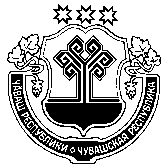 Чувашская РеспубликаАдминистрацияКрасноармейского районаПОСТАНОВЛЕНИЕc. КрасноармейскоеОб  итогах социально-экономического развития  Красноармейского  района     за  9 месяцев 2021 года Проект вносится отделом:отдел экономики, бухгалтерского учета, имущественных и земельных отношений Дата внесения:Об   итогах    социально-экономического развития  Красноармейского  района  за 9 месяцев 2021 года№ДолжностьФамилия, имя, отчествоПодписьДата согласования1.Отдел экономикиИванова Н.В.2.Отдел  юридической службыАртемьев Л.И. 3.Замглавы – нач. отдела ОКиКРИванов В.Ю.4.Финансовый отделВладимирова Л.Г.Наименование, заявительСроки реализацииОбщий объем инвестиций, млн. руб.Строительство магазина «Звениговский» в с. Красноармейское, ООО мясокомбинат «Звениговский»20211,5Строительство павильона по продаже продовольственных товаров в с. Красноармейское, ИП Евграфова Н.В.20210,5Открытие магазина "Планета" ИП Тагиев З.Д.               20210,5Открытие магазина "Лаванда" ИП Петрова Е.В.20211,8Открытие магазина "Магнит Косметик" ЗАО "Тандер"20210,5Строительство магазина "Афанасий" ИП Афанасьев А.В. 20212Закупка сельскохозяйственной техники, ООО «Агрофирма Таябинка», ООО "ВОЛИТ", СХПК "НИВА", ООО "Караево", СХА "Досаево", КФХ Игнатьев А.Н., КФХ Харитонов В. А., ИП ГКФХ Игнатьева И.В., КФХ Ермаков В.Ю. в количестве 66 единиц2021210,7Строительство овцефермы на 500 голов, ИП ГКФХ Посадский Л.И. 20213,6Строительство водонапорной башни для животноводческой фермы, КФХ Игнатьев А.Н. 20211Закладка многолетних насаждений (ягодоводство) на 0,3 га, ИП Алексеев А.М.20211Реконструкция здания гаража, ИП глава КФХ Степанов В. Ю.20211Модернизация зерносушилки, ООО "Красное Сормово"20211Строительство зерносушилки, ООО «ВОЛИТ»20215,7Строительство газопровода к телятнику, ООО «ВОЛИТ»20211,6Строительство производства изделий из пластмасс, ООО «Композит»20218Строительство склада готовой продукции ООО «Десла АСТ»20215Капитальный ремонт кровли здания ООО «Автошвейпред»20211Закупка швейных оборудований ООО «Автошвейпред»20210,5Строительство котельной Красноармейского райпо в с. Красноармейское»20212Строительство магазина в с. Красноармейское, Красноармейского райпо20216Закупка оборудований ООО "Общепит"20212,5Закупка оборудований для хлебо-булочного печения ООО "Красноармейский хлебокомбинат"20211,2Итого 22 проекта258,6Наименование, заявительСроки реализацииОбщий объем инвестиций, млн. руб.Строительство производства изделий из пластмасс, ООО «Композит»20218,9Модернизация оборудований для производства и изготовления обуви ООО «Десла АСТ»20215Строительство склада ИП Данилов Л.Н.20212Капитальный ремонт на газопроводах, Заволжский ЛПУМГ «Газпром трансгаз Нижний Новгород»2021243,3Строительство животноводческой фермы на 100 голов, КФХ Игнатьев А.Н. 20216,5Технологическая модернизация линии производства кирпича завода «КЕТРА», филиал АО «ТУС» – завод «КЕТРА»202111,8Итого 6 проектов на 49 рабочих мест277,5